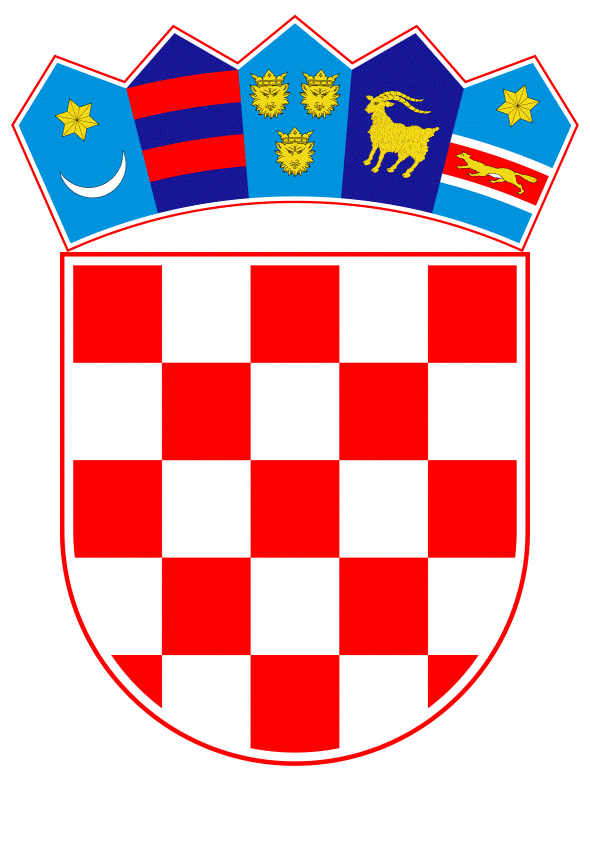 VLADA REPUBLIKE HRVATSKEZagreb, 28. svibnja 2020.______________________________________________________________________________________________________________________________________________________________________________________________________________________________											PRIJEDLOG			 Klasa:									 	Urbroj:	Zagreb,										PREDSJEDNIKU HRVATSKOGA SABORAPredmet:	Zastupničko pitanje Ranka Ostojića, u vezi s poslovanjem društva Hrvatska elektroprivreda d.d. i mjerama štednje u trgovačkim društvima i pravnim osobama u vlasništvu Republike Hrvatske - odgovor Vlade		Zastupnik u Hrvatskome saboru, Ranko Ostojić, postavio je, sukladno s člankom 140. Poslovnika Hrvatskoga sabora (Narodne novine, br. 81/13, 113/16, 69/17, 29/18 i 53/20), zastupničko pitanje u vezi s poslovanjem društva Hrvatska elektroprivreda d.d. i mjerama štednje u trgovačkim društvima i pravnim osobama u vlasništvu Republike Hrvatske.		Na navedeno zastupničko pitanje Vlada Republike Hrvatske, daje sljedeći odgovor:		Društvo Hrvatska elektroprivreda d.d. (u daljnjem tekstu: HEP d.d.) ne proširuje svoje poslovne djelatnosti u području prometa nekretnina. Društvo IE NEKRETNINE d.o.o. se pripaja društvu HEP d.d. jer ne obavlja poslovnu djelatnost, a u formalno-pravnom smislu, statusnom promjenom, odnosno njegovim pripajanjem, omogućit će se da kompleks poslovnih zgrada na lokaciji omeđenoj Ulicom grada Vukovara, Koranskom ulicom i Kupskom ulicom, bude u vlasništvu i pod upravljanjem društva HEP d.d.		Organi društva HEP d.d., sukladno Zakonu o trgovačkim društvima (Narodne novine, br. 111/93, 34/99, 121/99, 52/00 – Odluka i Rješenje Ustavnog suda Republike Hrvatske, 118/03, 107/07, 146/08, 137/09, 125/11, 152/11 – pročišćeni tekst, 111/12, 68/13, 110/15 i 40/19) nisu obvezni upoznati javnost o svojim pojedinačnim poslovnim odlukama, osim onih strateške naravi od neposrednog interesa za investitore sukladno Zakonu o tržištu kapitala (Narodne novine, br. 65/18 i 17/20). Također, na održanoj Glavnoj skupštini društva HEP d.d. predmet dnevnog reda nisu bile točke o raspolaganju nekretnina u Splitu i Benkovcu.		Vlada Republike Hrvatske je na sjednici održanoj 2. travnja 2020., donijela Zaključak o ograničavanju rashoda proračunskih i izvanproračunskih korisnika državnog proračuna zbog promjene gospodarskih okolnosti uslijed epidemije koronavirusa (Narodne novine, broj 41/20) kojim se zbog bitno promijenjenih gospodarskih okolnosti i nužnosti osiguravanja sredstava za financiranje mjera i aktivnosti u borbi s epidemijom koronavirusa, nalaže ograničavanje korištenja sredstava predviđenih Državnim proračunom Republike Hrvatske za 2020. godinu i financijskim planovima izvanproračunskih korisnika državnog proračuna za 2020. godinu te se upućuje na nužnost prilagodbe planiranih aktivnosti. Točkom 5. navedenog Zaključka Vlada Republike Hrvatske zadužila je Ministarstvo državne imovine za izradu smjernica za racionalizaciju poslovanja trgovačkih društava u većinskom državnom vlasništvu kako bi svoje poslovanje prilagodili novonastalim okolnostima. Slijedom navedenog, Ministarstvo državne imovine izradilo je Smjernice za racionalizaciju poslovanja pravnih osoba u državnom vlasništvu uslijed epidemije bolesti COVID-19, čija je svrha ublažiti socioekonomske posljedice epidemije, očuvanje poslovanja, te smanjenje udara na cjelokupno gospodarstvo i državni proračun, kao i očuvanje postojećih radnih mjesta i ravnomjernu preraspodjelu tereta gospodarske krize.		Društvo HEP d.d. prilagodilo je svoje poslovne aktivnosti novonastalim okolnostima izazvanih epidemijom koronavirusa s primarnim ciljem osiguranja sigurne i pouzdane opskrbe električnom i toplinskom energijom te plinom za sve kupce te je u skladu s gore navedenim Smjernicama izrađen Krizni plan poslovanja za 2020. godinu koji je dostavljen Ministarstvu državne imovine.	Eventualno potrebna dodatna obrazloženja u vezi s pitanjem zastupnika, dat će dr. sc. Tomislav Ćorić, ministar zaštite okoliša i energetike.PREDSJEDNIKmr. sc. Andrej PlenkovićPredlagatelj:Ministarstvo zaštite okoliša i energetikePredmet:Verifikacija odgovora na zastupničko pitanje Ranka Ostojića, u vezi s poslovanjem društva Hrvatska elektroprivreda d.d. i mjerama štednje u trgovačkim društvima i pravnim osobama u vlasništvu Republike Hrvatske